(แบบหนังสือขออนุญาตลาออกจากราชการ)บันทึกข้อความ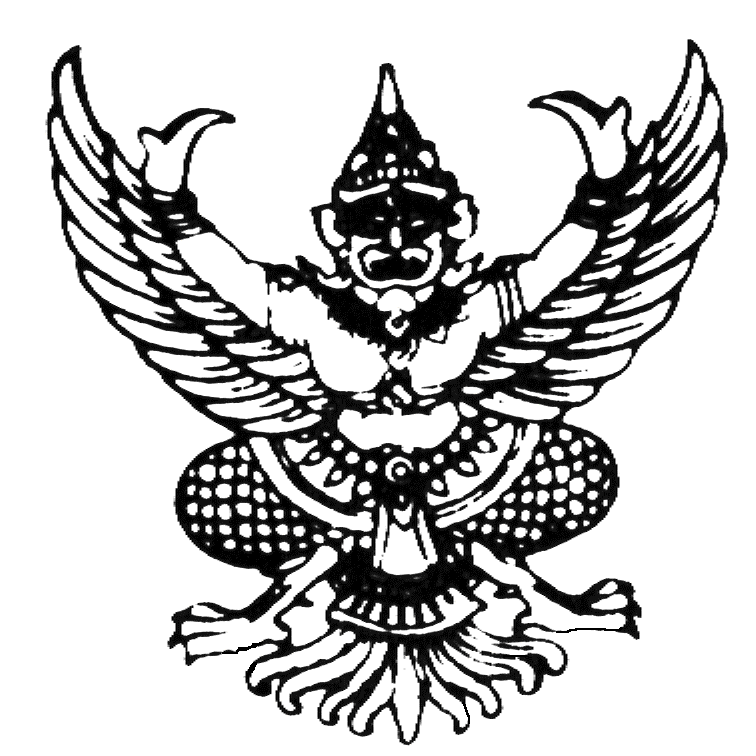 ส่วนราชการ   ...........................................................................................................................................................ที่  ..............................................................................    วันที่  ..........เดือน .....................พ.ศ. .............เรื่อง	ขออนุญาตลาออกจากราชการเรียน   	อธิการบดีมหาวิทยาลัยราชภัฏพิบูลสงคราม	ด้วยข้าพเจ้า................................................................................................................................................... ข้าราชการพลเรือนในสถาบันอุดมศึกษา	 ลูกจ้างประจำ	 พนักงานราชการ พนักงานมหาวิทยาลัย		 พนักงานมหาวิทยาลัยเงินรายได้	 อื่นๆ.........................................ได้เริ่มรับราชการ/เริ่มบรรจุ เมื่อวันที่.....................เดือน............................ พ.ศ. ..............................ขณะนี้ตำแหน่ง....................................................สังกัดหน่วยงาน...............................................................................มหาวิทยาลัยราชภัฏพิบูลสงคราม ได้รับเงินเดือน/ค่าจ้าง......................................บาท มีความประสงค์ขอลาออกจากราชการเนื่องด้วย (ระบุเหตุผล)................................................................................................................................................................................................................................................................................................................จึงเรียนมาเพื่อโปรดขออนุญาตลาออกจากราชการ ตั้งแต่วันที่ .............เดือน .......................พ.ศ. .............						(ลงชื่อ)........................................................					 	    (................................................................)                                                   ตำแหน่ง..........................................................---------------------------------------------------------------------------------------------------------------------------------------- 2 -1. ความเห็นของหัวหน้างาน/ประธานสาขา................................................................................................................................................................  ลงชื่อ.......................................................     (.............................................................)    ............./.................................../.................2. ความเห็นของคณบดี/ผู้อำนวยการสำนัก, สถาบัน, กอง................................................................................................................................................................  ลงชื่อ.......................................................  (.................................................................)    ............./.................................../.................3. งานคลัง รับทราบการลาออกลงชื่อ.....................................................ผู้รับทราบการลาออก (...............................................................)ตำแหน่ง.......................................................  ............./.............................../........................4. สโมสรพนักงานมหาวิทยาลัยราชภัฏพิบูลสงคราม  ไม่มียอดค้างเงินกู้ลงชื่อ.....................................................ผู้ตรวจสอบข้อมูล(................................................................)ตำแหน่ง.......................................................  ............./.............................../........................5. สำนักวิทยบริการและเทคโนโลยีสารสนเทศ ขอรายงานว่า   ไม่ค้างการยืมหนังสือ, เทป, VCD, CD และ VDO  ลงชื่อ................................................ผู้ตรวจสอบข้อมูล  (............................................................)  ตำแหน่ง......................................................  ............./.................................../.................6. งานสวัสดิการ ขอรายงานว่า   คืนห้องพัก / บ้านพัก / แฟลต ฯลฯ        (แนบบันทึกการคืนห้องพัก ฯลฯ)……………………………………………………………………………………………………………………………………………………  ลงชื่อ................................................ผู้ตรวจสอบข้อมูล  (.............................................................)  ตำแหน่ง......................................................  ............./.................................../.................7. สถาบันวิจัยและพัฒนา ขอรายงานว่า   ไม่ค้างเรื่องทุนวิจัย   ค้างเรื่องทุนวิจัย จำนวนเงิน.........................บาท  ลงชื่อ................................................ผู้ตรวจสอบข้อมูล  (...............................................................)  ตำแหน่ง......................................................  ............./.................................../.................8. โครงการจัดตั้งสถาบันเทคโนโลยีดิจิทัล ขอรายงานว่า   ไม่ค้างการยืมวัสดุ และครุภัณฑ์  ลงชื่อ................................................ผู้ตรวจสอบข้อมูล  (..............................................................)  ตำแหน่ง......................................................	  ............./.................................../.................9. กองบริหารงานบุคคล ขอรายงานว่า   ไม่ค้างเรื่องทุนการศึกษา  ค้างเรื่องทุนการศึกษา    ได้รับบัตรประจำตัวบุคลากร หรือหลักฐานการแจ้งความ         กรณีสูญหาย   เป็นสมาชิกกองทุนสำรองเลี้ยงชีพ   ไม่เป็นสมาชิก        กองทุนสำรองเลี้ยงชีพ  ลงชื่อ................................................ผู้ตรวจสอบข้อมูล  (.............................................................)  ตำแหน่ง......................................................  ............./.................................../.................10. ความเห็นผู้อำนวยการสำนักงานอธิการบดี..............................................................................................................................................................................................       ลงชื่อ................................................(.........................................................................)    ............./.................................../.................11. ความเห็นรองอธิการบดี.............................................................................................................................................................................................       ลงชื่อ................................................(.........................................................................)    ............./.................................../.................12. ความเห็นอธิการบดีหรือผู้รักษาราชการแทน.............................................................................................................................................................................................       ลงชื่อ................................................(.........................................................................)    ............./.................................../.................